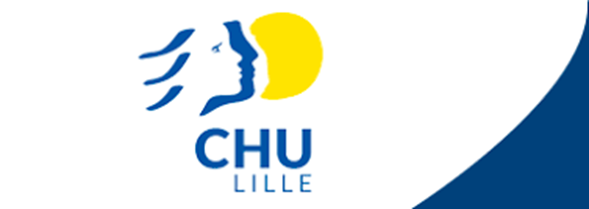 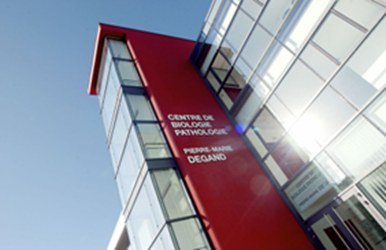 Poste  d’Assistant Spécialiste des Hôpitaux- CHU de LILLE- 2022.L’Institut de Pathologie du CHU de Lille recrute un Assistant Spécialiste des Hôpitaux à partir de septembre 2022. L’activité du service de pathologie est très variée et couvre l’ensemble des pathologies avec environ 40000 examens / an. Plusieurs pathologistes séniors sont des référents régionaux des réseaux de relecture InCA (LYMPHOPATH, RENOCLIP, ReSOS, CARARE, MESOPATH, RYTHMIC, CARADERM, TENPATH…).Le service a une plateforme de FISH en son sein et a accès une plateforme perfomante de Biologie Moléculaire (NGS, méthylome, ARCHER…).L’institut de Pathologie en collaboration avec le service de pathologie du Centre anti-cancéreux Oscar Lambret héberge une tumorothèque certifiée qui est en relation avec différents centres de recherche locaux et internationaux.Le service est engagé dans un projet de pathologie numérique prévu sur 2022/23.L’activité des Assistants dans le service est polyvalente avec accès aux différents secteurs diagnostiques en compagnonage avec des pathologistes séniors expérimentés. Les Assistants participent également  à l’activité d’examens extemporanés, macroscopie et autopsie d’adultes.Possibilité de participer à l’enseignement auprès des étudiants hospitaliers et des internes en formation et de participer à des travaux de recherche translationnelle.Lille est une métropole dynamique de la région Hauts de France. Elle est située à moins d’une heure de Paris par TGV. Elle est également reliée à Londres, Bruxelles et Amsterdam par voie ferrée. Le CHU de Lille est considéré comme l’un des meilleurs établissements médicaux en France (3eme CHU au classement du Point 2021). Le CHU de Lille exerce notamment une activité de référent dans de nombreuses spécialités médicales et chirurgicales au Nord de Paris.Contact –renseignements :-Pr Emmanuelle LETEURTRE :03 20 44 55 56Emmanuelle.leteurtre@chu-lille.fr